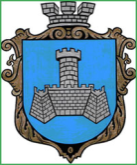 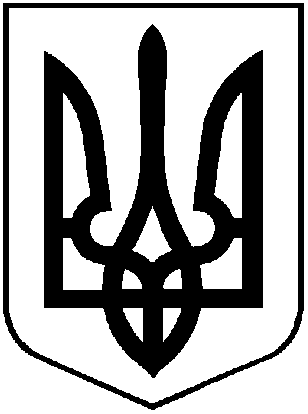 УКРАЇНАВІННИЦЬКОЇ ОБЛАСТІМІСТО ХМІЛЬНИКРОЗПОРЯДЖЕННЯМІСЬКОГО ГОЛОВИвід  «18»  квітня 2024 року                                                                                №184-рПро поїздку до КСК «Вінниччина» дітей загиблих (померлих) учасників антитерористичної операції/операції об’єднаних сил, заходів оборони, які розпочалися 24 лютого 2022 року    З метою соціальної підтримки дітей загиблих (померлих) учасників антитерористичної операції/операції об’єднаних сил, заходів оборони, які розпочалися 24 лютого 2022 року,  враховуючи лист-звернення БО МБФ «Український альянс», який надійшов 08.04.2024 року  щодо  участі у благодійному проекті, керуючись ст. ст. 42, 59 Закону України «Про місцеве самоврядування в Україні»:Затвердити список дітей загиблих (померлих) учасників антитерористичної операції/операції об’єднаних сил заходів оборони, які розпочалися 24 лютого 2022 року, для  участі у  поїздці до КСК «Вінниччина» (с. Агрономічне Вінницького району), заклад швидкого харчування   МакДональдз (м. Вінниця), Планетарій (м. Вінниця) згідно Додатку. Службі у справах дітей міської ради Хмільницької міської ради (Тишкевич Ю.І.):організувати   поїздку   19 квітня 2024 року до  с. Агрономічне Вінницького району  КСК «Вінниччина»,   заклад швидкого харчування  МакДональдз (м.Вінниця), Планетарій (м. Вінниця) для дітей загиблих (померлих) учасників антитерористичної операції/операції об’єднаних сил та заходів оборони, які розпочалися 24 лютого 2022 року.Призначити супроводжуючою особою групи дітей  провідного психолога Хмільницького МЦСС  Тишкевич О.С., сестру медичну ЗПСМ КНП «Хмільницький ЦПМСД» Тихонюк А.М.,  якій під час проведення  заходу забезпечити дотримання ЗУ «Про затвердження Указу Президента України «Про введення воєнного стану в Україні» від 24.02.2022 року №64/2022 (зі змінами).Контроль за виконанням цього розпорядження покласти на заступника міського голови з питань діяльності виконавчих органів міської ради Сташка А.В.          Міський голова                                                                      Микола ЮРЧИШИНА. СТАШКОЮ.ТИШКЕВИЧН. БУЛИКОВАТ.ВОЙТЕНКОВ. ЗАБАРСЬКИЙ